Publicado en   el 22/01/2015 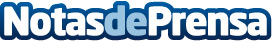 El cine documental flamenco aterriza en MadridDatos de contacto:Nota de prensa publicada en: https://www.notasdeprensa.es/el-cine-documental-flamenco-aterriza-en-madrid Categorias: Cine Música http://www.notasdeprensa.es